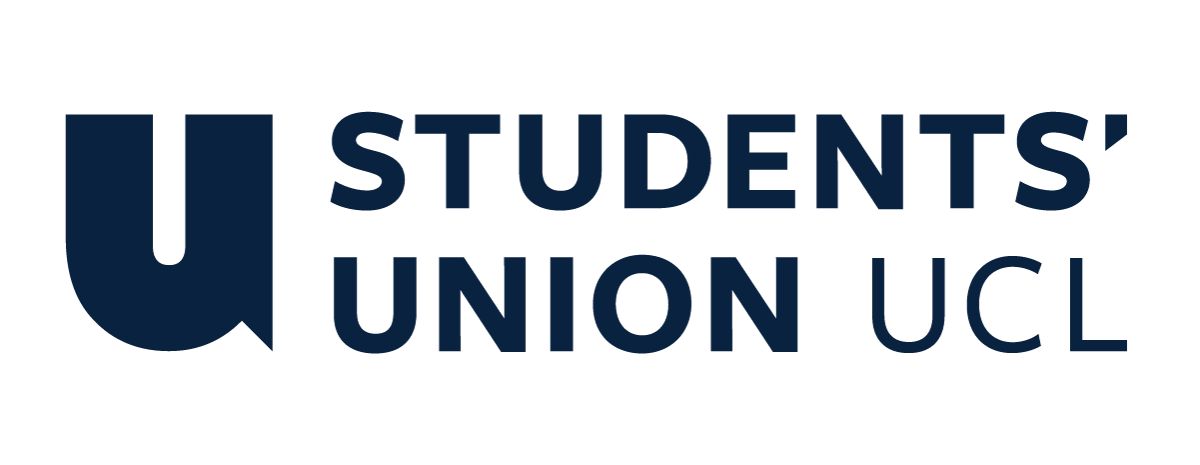 The Constitution of Students’ Union UCL Catholic SocietyNameThe name of the club/society shall be Students’ Union UCL Catholic Society.The club/society shall be affiliated to Students’ Union UCL.Statement of IntentThe constitution, regulations, management and conduct of the club/society shall abide by all Students’ Union UCL policy, and shall be bound by the Students’ Union UCL Memorandum & Articles of Association, Byelaws, Club and Society Regulations and the club and society procedures and guidance – laid out in the ‘how to guides’.The club/society stresses that it abides by Students’ Union UCL Equal Opportunities Policies, and that club/society regulations pertaining to membership of the club/society or election to the club/society shall not contravene this policy.The Club and Society Regulations can be found on the following webpage: http://studentsunionucl.org/content/president-and-treasurer-hub/rules-and-regulations.The Society CommitteePresidentThe president’s primary role is laid out in section 5.7 of the Club and Society Regulations.TreasurerThe treasurer’s primary role is laid out in section 5.8 of the Club and Society Regulations.The Treasurer shall also assume the duties of a Vice-President. These duties include supporting the President in the overall organisation of the Committee and sharing greater responsibility in planning the core activities of the society.Welfare OfficerThe welfare officer’s primary role is laid out in section 5.9 of the Club and Society Regulations.Additional Committee Members Volunteering and Trips OfficerThe Volunteering and Trips Officer’s primary role is to encompass the role of the Community and Outreach officer. The Volunteering and Trips Officer is also responsible for organising trips for the members of the society.Interfaith&Worship OfficerThe Interfaith Officer’s primary role is cooperating with other faith societies and organising faith events for the society members.Digital CoordinatorThe Digital Coordinator’s primary role is to manage the social media accounts of the society. They shall also be responsible for the promotion of society events and the occasional running of online events.Management of the club/society shall be vested in the club/society committee which will endeavour to meet regularly during term time (excluding UCL reading weeks) to organise and evaluate club/society activities.The committee members shall perform the roles as described in section 5 of the Students’ Union UCL Club and Society Regulations.Committee members are elected to represent the interests and well-being of club/society members and are accountable to their members. If club/society members are not satisfied by the performance of their representative officers they may call for a motion of no-confidence in line with the Students’ Union UCL Club and Society Regulations.Terms, Aims and ObjectivesThe club/society shall hold the following as its aims and objectives.The club/society shall strive to fulfil these aims and objectives in the course of the academic year as its commitment to its membership.The objective of the society is to provide an environment where Catholics and non-Catholics alike can learn and explore issues relating to the Catholic faith openly and honestly in a friendly, comfortable, and welcoming environment. The core activities of the society shall be weekly events of: talks from external speakers, volunteering initiatives, student-led sharing and discussion sessions, prayer and reflection sessions, inter-faith events, annual carol service, inter-society and social events.In addition, the club/society shall also strive to organise other activities for its members where possible: one-off dinner gatherings, reading week retreats, annual retreats and pilgrimages. This constitution shall be binding on the club/society officers, and shall only be altered by consent of two-thirds majority of the full members present at a club/society general meeting. The Activities Executive shall approve any such alterations. This constitution has been approved and accepted as the Constitution for the Students’ Union UCL Catholic Society. By signing this document the president and treasurer have declared that they have read and abide by the Students’ Union UCL Club and Society Regulations.President name:Barnabas KadarPresident signature:Barnabas KadarDate:30/06/2021Treasurer name:Leticia Cantos-FiguerolaTreasurer signature:Leticia Cantos-FiguerolaDate:30/06/2021